	       Aktuellt från Brf. Måran 2 nr 9/21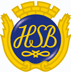 Bostadsrättsföreningen Måran 2, Västra Nobelgatan 4, 703 55 ÖrebroHej.Här kommer lite aktuell information efter vårt senaste styrelsemöte.FönsterFlera medlemmar uppger att de har problem med fönstren och styrelsen har därför beslutat att under hösten ta in offert på vad ett fönsterbyte skulle kosta.SophanteringVi har varit i kontakt med kommunens tekniska förvaltning angående vår sophantering. Brf. Måran 2 är ett av få bostadsområden i Örebro med omnejd som fortfarande har kvar sopnedkastet. Dessutom sorterar vi inte matavfallet vilket de allra flesta gör idag. Många medlemmar, både gamla som nya, har vid ett flertal tillfällen påpekat att det i trappuppgången ofta luktar väldigt mycket från soporna. Vi har även fått höra av ”sopgubbarna” att vi har ett av de värsta miljörummen i Örebro. Detta vill vi självklart ändra på!Idag finns två smårum i anslutning till miljörummet vid carporten. Vi vill ta ner väggarna mellan dessa för att på så sätt få ett dubbelt så stort miljörum mot idag. Här vill vi samla all sophantering, dvs. även det som idag läggs i våra sopnedkast. Genom att ha allt på en plats tror vi att sopsorteringen kommer att bli bättre och enklare. Idag läggs mycket som borde källsorteras i den vanliga soptunnan.Styrelsen är medveten om att många medlemmar får en längre väg att gå för att bli av med soporna men vi tror att med tiden kommer det positiva med en bra sophantering att väga över. Redan idag går de allra flesta minst en gång i veckan till miljörummet med skräp. I framtiden kanske det blir två gånger.Vi vill skapa ett miljörum som står sig väl i konkurrensen med andra bostadsområden och som kanske även kan bli ett föredöme för andra. Även om vi initialt har kostnader för att ställa iordning miljörummet kommer dessa snart att kompenseras av en lägre kostnad för sophämtningen. Dessutom gör vi en insats för miljön.
Namnskyltar, porttelefon och portkodEn återkommande punkt under året har varit namnskyltar. Vi har försökt gå över alla men fortfarande verkar det vara namn som inte stämmer. Vi ber er därför att kontrollera och meddela om det är något som ska rättas till. Det gäller tidningshållaren, postlådan samt de två tavlorna vid entrén. Vi kommer inom kort att byta dörrkod. OBS! Vi sätter upp ett meddelande i trappuppgången när den nya koden gäller. För att minimera spridningen av koden vill vi att ni vid varumottagning hänvisar till den lägenhetskod som finns vid entrédörren. För att använda denna måste ha ni meddelat oss vilket telefon-/mobilnummer som ska ringas upp så att vi kan lägga in det i systemet. Styrelsen påminner om att kontakt med styrelsen i första hand tas genom maran2orebro@outlook.com alternativt en lapp i expeditionens postlåda. Expeditionen är sommarstängd under augusti.Nästa styrelsemöte blir den 6 september 2021.